                            מדינת ישראל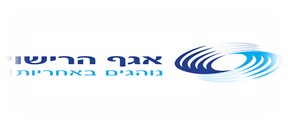                          משרד התחבורה והבטיחות בדרכים                       רשות הרישויטופס דיווח על ממצאים רפואיים לחולה בסוכרת מטיפוס 1 (type 1 dm - נעורים)האם הנ"ל מטופל/ת ?      רק אצלך / בתחנת סכרת / בשני המקומות יחדשם הרופא המטפל בתחנת הסכרת - ____________________________________כמה שנים הנ"ל מטופל כחולה סכרת?   __________________________________האם הנ"ל מבקר/ת באופן קבוע אצלך ו/או במרפאת סכרת ?                            כן  /  לאהאם הנ"ל משתפ/ת פעולה בכל הקשור לאיזון המחלה ?                                  כן  /  לאהאם הסכרת מאוזנת באופן –                                      משביע רצון  / שאינו משביע רצוןהאם היו התקפי היפוגליקמיה המלווים במצב של חוסר שליטה עצמית ו/או איבוד הכרה במהלך השנתיים האחרונות ?                                                                             כן  /  לאהאם נבדקת על פי הפרוטוקול רמת ה HbAlc   ?                                              כן  /  לאתאריך בדיקת HbAlc   אחרונה ______________ תוצאה____________________האם הנ"ל מטופל/ת באמצעות     א. דיאטה בלבד –                                         כן  /  לא                                                       ב. תרופות דרך הפה –                                  כן  /  לא                                                       ג. אינסולין –                                                כן  /  לאאנא פרט את הטיפול התרופתי :האם הנ"ל סובל/ת מסיבוכים של המחלה ? ________________________________________________________________________________________________________________________________________________________________________________________________________________________________________________________פרטי הרופא ממלא הטופס :ת.ז החולהשם משפחהשם פרטיתאריך לידהישובשם התרופהמינון יומיתאריךמס' רישיון רופאשם ומשפחהחתימה וחותמת